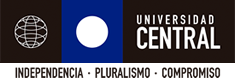 PROGRAMA ARTE-INGENIERÍA 2014 1er Workshop de percusión corporalSANTIAGO, 18 DE ENEROFICHA DE INSCRIPCIÓNPOR FAVOR RELLENAR LA FICHA Y ENVIARLA ANTES DEL LUNES 13 DE ENERO AL MAIL:ingenieria@ucentral.clNOMBRE COMPLETORUTDIRECCIÓNE-MAILTELÉFONOOCUPACIÓNINSTITUCIÓN DE TRABAJO/ESTUDIOFECHA NACIMIENTO¿ES USTED VEGETARIANO?SÍ ____           NO ____